ЗнакКлючевые правила безопасностиОсновные требования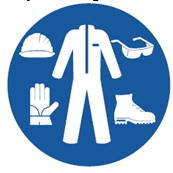 Используйте средства индивидуальной защиты на производственных площадках и при проведении работРаботники должны использовать средства индивидуальной защиты (спецодежда, спецобувь, защитная каска, защитные очки, перчатки и т.п.) в соответствии с установленными для вида работ и (или) производственного объекта требованиями. Если Вы руководитель работ или лицо, ответственное за выполнение работ, то Вы должны:до начала выполнения работ проверить у всех работников, участвующих в производственном процессе, наличие, комплектность и исправность СИЗ, необходимых для безопасного производства выполняемых работ;контролировать правильное применение СИЗ работниками в процессе выполнения работ.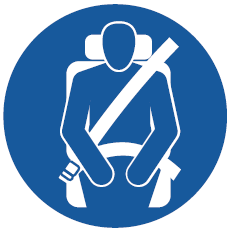 Во время движения транспортного средства используйте ремни безопасностиВодители транспортных средств обязаны:при движении на транспортном средстве, оборудованном ремнями безопасности, быть пристегнутыми и не перевозить пассажиров, 
не пристегнутых ремнями (в том числе в автобусе, во втором ряду кресел легкового автомобиля и т.д.); перед выездом проверять работоспособность и отсутствие видимых повреждений на ремнях безопасности;не начинать движение не убедившись, что все находящиеся в транспортном средстве правильно пристегнуты ремнями безопасности.Пассажиры транспортных средств обязаны:при движении на транспортном средстве, оборудованном ремнями безопасности, быть пристегнутыми (в том числе в автобусе, во втором ряду кресел легкового автомобиля и т.д.);проинформировать водителя о пассажирах транспортного средства, неправильно использующих или не использующих ремни безопасности.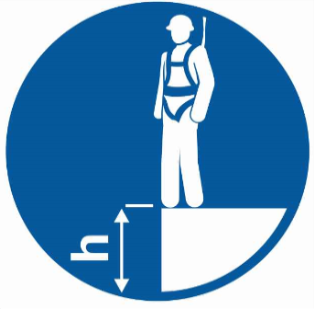 Используйте средства защиты от падения в случае работы на высотеДля обеспечения безопасности при работе на высоте работники должны:уметь пользоваться СИЗ, инструментом техническими средствами, обеспечивающими безопасность;лично производить осмотр выданных СИЗ перед каждым их использованием;содержать в исправном состоянии СИЗ, инструмент и технические средства (при использовании лестниц убедиться в их исправности и надежности); выполнять только ту работу, которая поручена.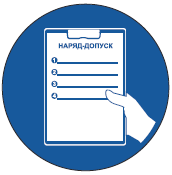 Выполняйте работы с повышенной опасностью по действующему наряду-допуску или с записью в специальном журналеДля обеспечения безопасности при производстве работ, до начала выполнения которых необходимо осуществить ряд обязательных организационных и технических мероприятий, обеспечивающих безопасность, работники должны:пройти инструктаж о мерах безопасности;знать и понимать требования к выполняемой работе, указанные в наряде-допуске, меры безопасности при проведении работ и соблюдать их;убедиться, что можно безопасно начинать работы;выполнять только ту работу, которая поручена руководителем;сообщать руководителю о любых изменениях согласованного порядка выполнения работ.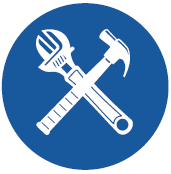 Используйте только исправный инструмент и оборудованиеДля обеспечения безопасности работники должны:не пользоваться поврежденным (в том числе деформированным) инструментом, приспособлениями, оборудованием;проверить комплектность, отсутствие механических повреждений инструмента, приспособлений, а также наличие требуемых защитных приспособлений, экранов и т.п.;в случае выявления неисправностей инструмента, приспособлений, оборудования приостановить производство работ и сообщить непосредственному руководителю о выявленных неисправностях.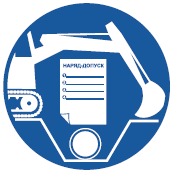 Проводите земляные работы по действующему наряду-допускуДля обеспечения безопасности при выполнении земляных и других работ, связанных с размещением рабочих мест в выемках и траншеях, работники должны:убедиться вместе с руководителем работ или с ответственным за выполнение работ лицом, что можно безопасно начинать земляные работы;выполнять требования оформленного наряда- допуска к работе;прекратить работы и оповестить своего руководителя или ответственное за выполнение работ лицо в случае обнаружения угрозы происшествия, травмирования. 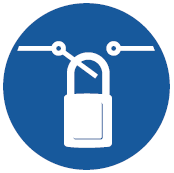 Изолируйте источники энергииПеред началом ремонтных, наладочных и других работ необходимо надежно изолировать все возможные источники энергии (кроме случаев ее использования для проведения работ) и убедиться, что исключена возможность случайной или незапланированной подачи (электричества, пара, воды, опасных веществ и др.).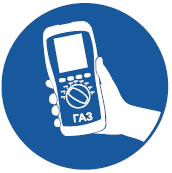 Используйте газоанализатор, где это необходимо (замкнутые пространства, помещения, где может произойти утечка газа)При проведении газоопасных, огневых работ для обеспечения безопасности работники должны:убедиться вместе с руководителем работ или с ответственным за выполнение работ лицом, что необходимые замеры воздуха на загазованность рабочей зоны выполнены и что начинать работы безопасно;прекратить работы при превышениях предельно допустимых концентраций.Если Вы руководитель работ или лицо, ответственное за выполнение работ, то Вы должны:убедиться, что замеры воздуха на загазованность рабочей зоны проведены перед началом работ, и в дальнейшем проводить их в процессе работы с периодичностью, указанной в наряде-допуске;организовать проведение замера воздуха на загазованность рабочей зоны по окончании работ.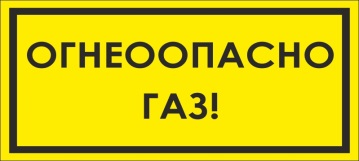 Газоопасные работы. Во время работ в колодце или ином замкнутом пространстве соблюдайте требования к безопасности во время работы. Бригада должна быть обеспечена необходимыми средствами защиты и инструментом«Курить запрещено», «Въезд запрещен».Перед началом работ в колодцах, туннелях, коллекторах, помещениях ГРП (РГПБ), ГРУ и других закрытых сооружениях в процессе работы проводить контроль на загазованность с периодичностью установленной инструкцией. Пробы должны отбираться в наиболее плохо вентилируемых местах. Спуск в колодцы (без скоб), котлованы должен осуществляется по металлическим лестницам с закреплением их у края колодца (котлована). Для предотвращения скольжения и искрения при опирании на твердое основание лестницы должны иметь резиновые «башмаки». В колодцах и котлованах должны работать не более двух человек в предохранительных поясах со спасательными веревками, защитных касках и противогазах. Снаружи с наветренной стороны должно находиться по два человека на каждого работающего для страховки работающих и недопущения к месту работы посторонних лиц.При выполнении газоопасных работ следует использовать переносные светильники во взрывозащитном исполнении напряжением не выше 12 В. При выполнении газоопасных работ применять инструмент, исключающий искрообразование. Обувь у лиц, проводящих газоопасные работы, не должна иметь стальных подковок и гвоздей. Присутствие посторонних, применение источников открытого огня, а также курение в местах проведения газоопасных работ не допускается. Запрещается использовать сотовые телефоны, плееры, планшеты и т.п.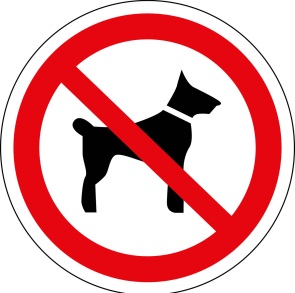 При нападении агрессивно настроенной собаки не паникуйте и не убегайтеЛучше всего застыть, не поднимая рук и предметов над головой. По возможности прижмитесь спиной к стене или дереву, стараясь не упасть. Твердо отдайте несколько команд: «Стоять!», «Место!», «Фу!» или «Лежать!» – это может привести собаку в растерянность. Принимайте нападение собаки, стоя не лицом к ней, а немного развернувшись боком:Защитите горло, прижмите подбородок к шее.Выставьте вперед руку и подставьте под пасть собаки подручное средство (палку, сумку, свернутую куртку, обувь, т.п.) – крепко держите его перед собой и дайте собаке вцепиться в этот предмет.Не опуская свое средство защиты, не спуская глаз с собаки, медленно отступайте к укрытию: забору или стене дома. Удары наносить по болевым и жизненно важным точкам (нос, глаза, пах, язык).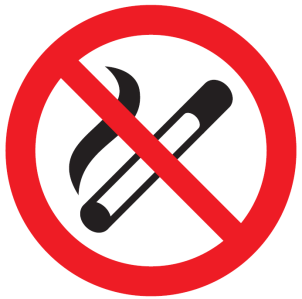 Запрещено курение вне специально отведенных для этой цели местРаботники должны:знать о запрете курения вне специально отведенных для этой цели мест;знать расположение отведенных для курения мест;вмешиваться, если кто-то курит за пределами специально отведенных мест для курения.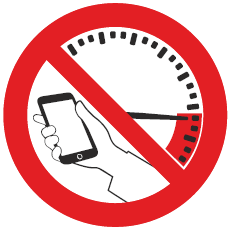 Запрещено во время движения транспортного средства нарушать скоростной режим, пользоваться мобильным телефономВо время движения транспортного средства водителю запрещено:использовать мобильный телефон/рации, посылать и читать текстовые сообщения;превышать максимальную разрешенную скорость движения, установленную правилами дорожного движения или указанную в маршрутном листе к данной поездке;превышать максимальную разрешенную скорость движения, установленную для данного транспортного средства.Водитель должен вести транспортное средство со скоростью, не превышающей установленного ограничения, учитывая при этом интенсивность движения, особенности и состояние транспортного средства и груза, дорожные и метеорологические условия, в частности видимость в направлении движения. Скорость должна обеспечивать водителю возможность постоянного контроля за движением транспортного средства.Никакие указания и обстоятельства не могут быть основанием для нарушения данных правил.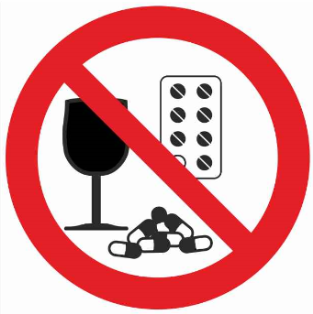 Запрещено употребление алкоголя, наркотиков и иных запрещенных препаратовРаботникам запрещается:изготавливать, употреблять, хранить, продавать и распространять алкоголь, наркотики и иные запрещенные препараты.Работники обязаны:сообщать своему непосредственному руководителю о принимаемых лекарственных средствах, которые могут повлиять на их способность выполнять работы;вмешиваться и сообщать своему непосредственному руководителю об известных им случаях употребления алкоголя или наркотиков на рабочих местах.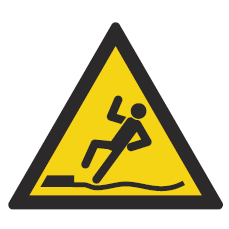 Не отвлекайтесь во время передвижения по скользким поверхностям и в местах с малозаметными препятствиямиДля обеспечения безопасности работники должны:смотреть под ноги во время передвижения;не отвлекаться во время передвижения (не посылать и не читать текстовые сообщения (на мобильных устройствах);не переносить и не перемещать грузы, препятствующие обзору поверхности путей следования;держаться за перила, поручни при передвижении по лестницам, переходным мостикам, площадкам обслуживания (не держать руки в карманах одежды);использовать обувь, соответствующую погодным условиям;не оставлять оборудование, материалы и инструменты на путях следования.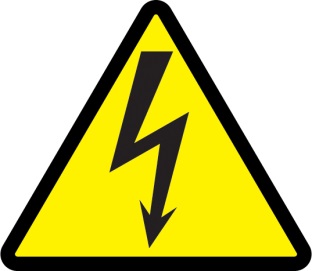 Опасность поражения электрическим токомПри работе в электроустановках используются: средства от поражения электрическим током (электрозащитные средства);средства индивидуальной защиты (средства защиты головы, глаз и лица, рук, органов дыхания, от падения с высоты, одежда специальная защитная).Работы в действующих электроустановках проводятся по наряду-допуску, распоряжению или утвержденному перечню работ, выполняемых в порядке текущей эксплуатации.При работе в электроустановках перед началом работы необходимо:произвести необходимые отключения;проверить отсутствие напряжения;установить защитное заземление.